Особенности изменения и расторжения договоров.27 октября 2021 г.14.00-15.30 (время московское)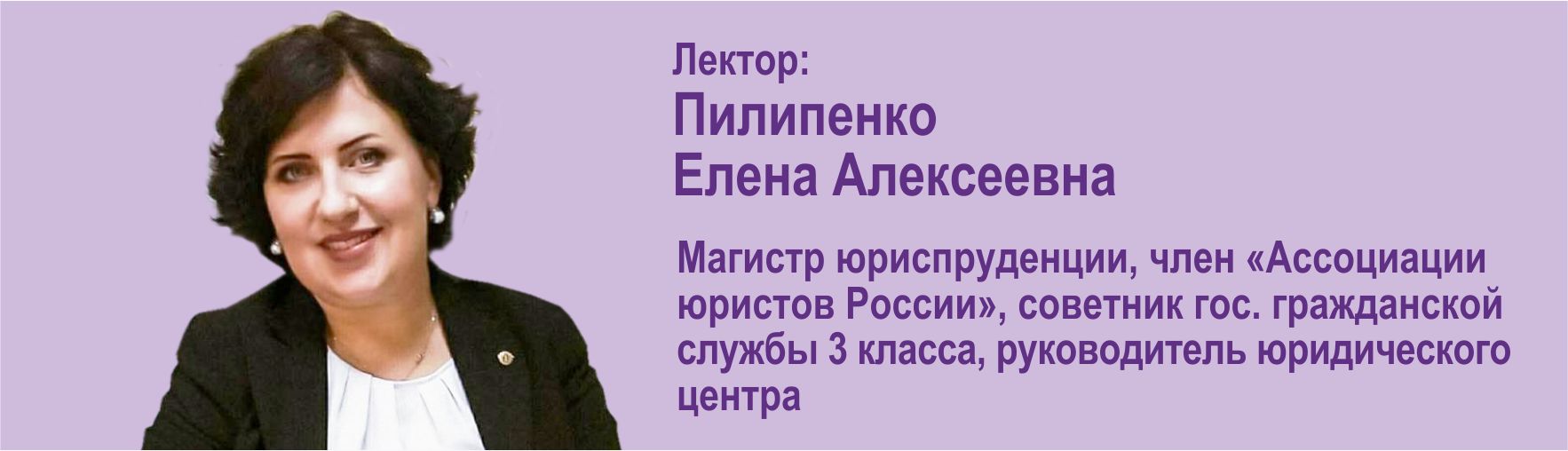 Участие в вебинаре поможет Вам узнать:как правильно изменить и расторгнуть договор, как составить дополнительное соглашение к договору, практические рекомендации юриста. Программа вебинара:1. Порядок изменения и расторжения договоров.2. Разбор образцов по внесению изменений и расторжению договоров.3. Ответы на вопросы.Стоимость участия в вебинаре – 1500 руб.Для клиентов компании «КонсалтикаПлюс» – БЕСПЛАТНО!